ANEXO IFICHA DE INSCRIPCIÓN DE POSTULANTESELECCIÓN PARA EL PUESTO DE: 	APELLIDOS Y NOMBRES: 	D.N.I.N: 	FECHA DE NACIMIENTO: 	LUGAR DE NACIMIENTO: PROVINCIA: 	NACIONALIDAD: 	ESTADO CIVIL: 	NIVEL DE ESTUDIOS CURSADOS: 	OTRAS CAPACITACIONES DE INTERÉS: 	MOTIVOS QUE IMPULSAN LA INSCRIPCIÓN: LUGAR Y FECHA: 	FIRMA POSTULANTE: 	ANEXO II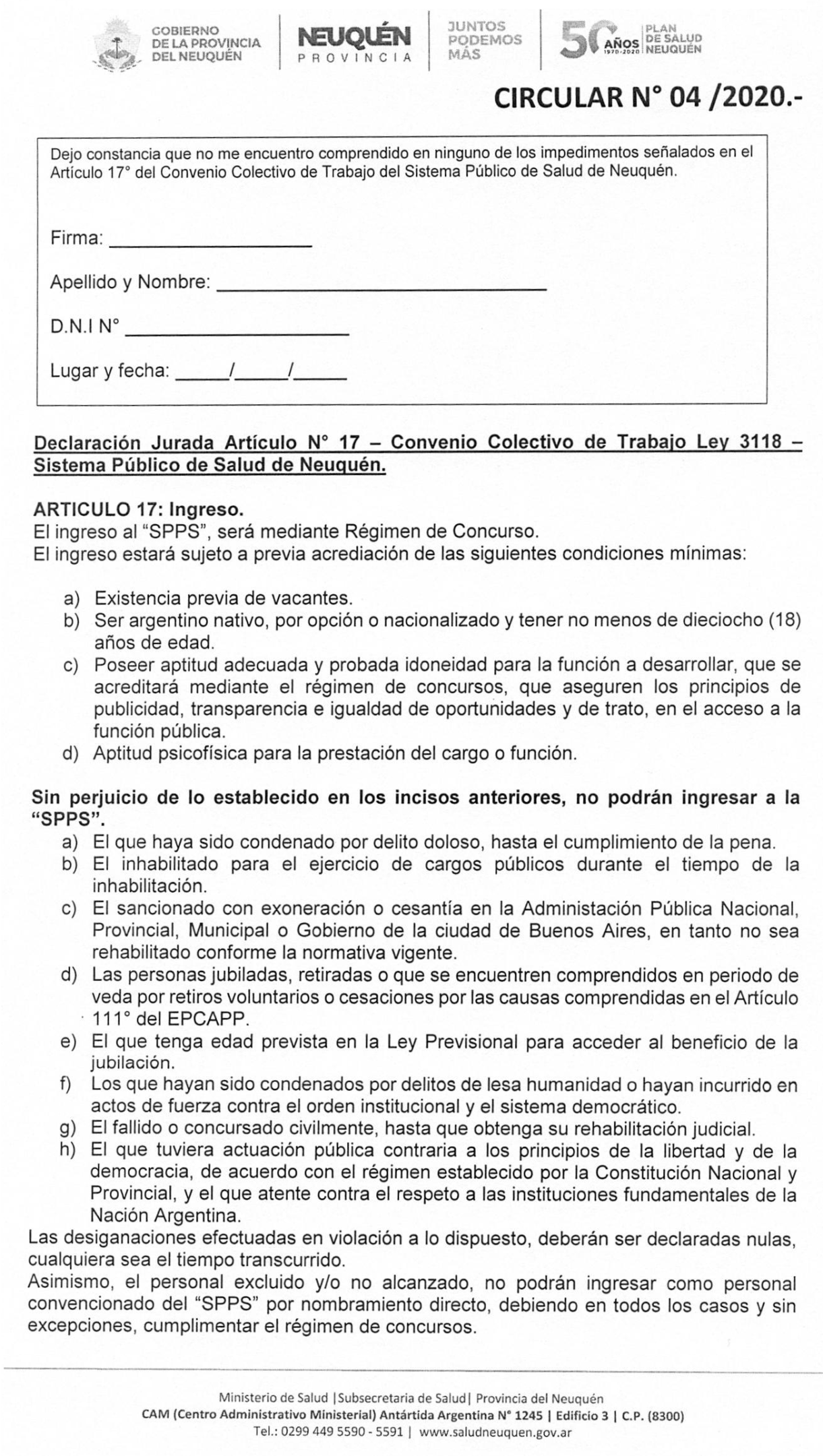 